Informationsblatt über das Führen des Ausbildungsnachweises Mein ProfilProfil meiner Berufsausbildungindividueller Ausbildungsplan  Grundausbildung FachausbildungLogbuch der AusbildungÜbersicht über den Berufsschulunterricht Grundausbildung (GA): Arbeitsfeld Hausreinigung Übersicht Reinigen und Pflegen von horizontalen und vertikalen Flächen Reinigen und Pflegen von Böden Reinigen und Pflegen von Wänden Reinigen von Glasflächen Reinigen und Pflegen von Türen  Reinigen und Pflegen von MobiliarReinigen und Pflegen von ausgewählten Geräten Reinigen und Pflegen von Geräten aus den Arbeitsfeldern 
    (Hausreinigung, Textilpflege, Küche)Arbeiten in der Spülküche Reinigen von Essgeschirr, Besteck, Küchengeschirr, GläserArbeitsfeld TextilpflegeÜbersichtAusgewählte Arbeiten auf der unreinen Seite Sortieren von Wäsche  Waschen mit der WaschmaschineAusgewählte Arbeiten auf der reinen Seite Wäsche trocknen  Glatte Teile schrankfertig machenArbeitsfeld Küche ÜbersichtVorbereiten von Obst und Gemüse Vorbereitungsarbeiten manuell  Vorbereitungsarbeiten maschinellAusgewählte Menükomponenten herstellen und portionieren Belegte Brötchen herstellen Salate zubereiten und portionieren Marinaden für Salate zubereiten und portionieren Einfache Nachspeisen zubereiten und portionieren Einfache kalte Platten herstellenAusgewählte Gebäcke herstellen Rührmasse herstellen und verarbeiten  Hefeteig herstellen und verarbeitenGetränke zubereiten und bereitstellen Kaltgetränke zubereiten und bereitstellen Heißgetränke zubereiten und bereitstellenFachausbildung (FA): Arbeitsfeld HausreinigungÜbersichtReinigen und Pflegen von Räumen und Einrichtungsgegenstände Reinigen und Pflegen von unterschiedlichen Raumgruppen  Reinigen und Pflegen von VerkehrsflächenReinigen und Pflegen von Geräten Reinigen und Pflegen von Großgeräten aus den ArbeitsfeldernArbeiten in der Spülküche Intervallreinigung von Essgeschirr, Besteck, Küchengeschirr, Gläser Warenlagerung im Arbeitsfeld Gebrauchs- und Verbrauchsmaterial lagern und verwaltenHol- und Bringdienst im Arbeitsfeld Gebrauchs- und Verbrauchsmaterial transportieren und dokumentierenArbeitsfeld TextilpflegeÜbersicht Arbeiten auf der unreinen Seite Waschen mit der WaschmaschineArbeiten auf der reinen Seite Geformte Teile schrankfertig machenWäsche kennzeichnen Kennzeichnungsgeräte einsetzenWarenlagerung im Arbeitsfeld Gebrauchs- und Verbrauchsmaterial lagern und verwaltenHol- und Bringdienst im Arbeitsfeld Reine und unreine Wäsche transportieren und dokumentierenArbeitsfeld KücheÜbersichtAusgewählte Menükomponenten zubereiten, portionieren und garnieren Fingerfood herstellen und garnieren Beilagen zubereiten, portionieren und garnieren Panieren Auflauf zubereiten, portionieren und garnieren Convenienceprodukte verarbeiten, portionieren und garnieren Menükomponenten regenerieren, portionieren und garnierenAusgewählte Gebäcke herstellen und portionieren Kuchen und Gebäcke aus Hefeteig herstellen Kuchen und Gebäcke aus Knetteig herstellen Kuchen und Gebäcke aus Rührmasse herstellen Kuchen und Gebäcke aus Biskuitmasse herstellen Gebäcke aus Blätterteig (Convenienceprodukt) herstellenSpeisen – und Getränkepräsentation vorbereiten Vorbereitung der Speisenausgabe Vorbereitung für BüfettsSpeisen und Getränke ausgeben Ausgabe von Einzelportionen Ausgabe von Mehrportionen Ausgabe von GetränkenTische ein- und abdecken Eindecken einfacher Gedecke Abdecken mit TransportwagenWarenlagerung im Arbeitsfeld Gebrauchs- und Verbrauchsmaterial lagern und verwaltenHol- und Bringdienst im Arbeitsfeld Lebensmittel und Speisen transportieren Gebrauchs- und Verbrauchsmaterial transportierenWerkzeugkisteUnterrichtsthemen in der BBSArbeitsblatt praktischer Arbeitsauftrag (Grundausbildung)Arbeitsblatt praktischer Arbeitsauftrag (Fachausbildung)Arbeitsblatt praktischer Arbeitsauftrag (Zusatzaufgabe)Arbeitsblatt HygieneArbeitsblatt Arbeitssicherheit IArbeitsblatt Arbeitssicherheit IIArbeitsblatt Erste HilfeArbeitsblatt Bestellliste für VerbrauchsmaterialArbeitsblatt Arbeitsplatzgestaltung Arbeitsblatt Zeitbedarf ermittelnArbeitsblatt persönlicher Zeitbedarf ermitteln Arbeitsblatt Arbeitsablauf IArbeitsblatt Arbeitsablauf IIArbeitsblatt Arbeitsablauf IIIArbeitsblatt Arbeitsablauf IVArbeitsblatt Arbeitsablauf VBeispiele für ArbeitsablaufpläneArbeitsblatt betrieblicher AusbildungsabschnittArbeitsblatt Rezeptvorlage Rezeptbeispiele Übersicht über die Arbeits- und Dokumentationsaufträge IÜbersicht über die Arbeits- und Dokumentationsaufträge IIBeobachtungsbogen Glossar zum BeobachtungsbogenAusbildungsregelungJede Auszubildende/jeder Auszubildende führt einen eigenen Ausbildungsnachweis. Der Ausbildungsnachweis steht als Download zur Verfügung. Der Ausbildungsbildungsnachweis wird während der gesamten Ausbildung bearbeitet. Vor der Zwischenprüfung (18 Monate - Grundausbildung) sind zu bearbeiten:pro Arbeitsfeld: 3 praktische Arbeitsaufträge mit insgesamt		    6 Dokumentationsaufträgen Nach der Zwischenprüfung (18 Monate - Fachausbildung) sind insgesamt 
zu bearbeiten: 6 praktische Arbeitsaufträge insgesamt in dem/den gewählten Arbeitsfeld/ern mit insgesamt 12 Dokumentationsaufträgen Die Ausbilderin/ der Ausbilder wählt aus den genannten profilgebenden Prozessen aus und formuliert dazu einen praktischen Arbeitsauftrag. Den praktischen Arbeitsauftrag führt die Auszubildende/ der Auszubildende durch. Im Ausbildungsnachweis wird ein Aspekt, der bei der praktischen Durchführung besonders wichtig ist, dokumentiert (Dokumentationsauftrag). Dazu gehören: Die Vorlage des Ausbildungsnachweises ist Zulassungsvoraussetzung für die Abschlussprüfung gem. Berufsbildungsgesetz.Web-Tipps: Modulares Methodentraining für schüleraktives Lernen
http://www.sn.schule.de/~sud/methodenkompendium/module/tustart.htmÜberaus – Fachstelle Übergänge in Ausbildung und Beruf
https://www.ueberaus.de/wws/9.php#/wws/lernangebote.php?sid=21533078477999289053183548354420Der vorliegende Ausbildungsnachweis ist das Ergebnis einer Arbeitsgruppe mit Expertinnen der beruflichen Bildung im Reha-Bereich in Zusammenarbeit mit der zuständigen Stelle für Berufsbildung in der Hauswirtschaft:Wir danken den Mitgliedern der Arbeitsgruppe für die eingebrachte Kompetenz und die gute Zusammenarbeit. Wir wünschen den Auszubildenden viel Erfolg in ihrem Beruf. Aufsichts- und DienstleistungsdirektionZuständige Stelle für Berufsbildung in der Hauswirtschaft 54290 TrierZu meiner Person: Meine Berufsausbildung:Für mich zuständige Ausbildungsberaterin (ADD): Anschrift:Angaben zu meinem Ausbildungsbetrieb: Welche Aufgaben hat der Betrieb? Wie viele Personen werden versorgt und betreut?In welchen Bereichen findet meine Ausbildung statt?Name des Ausbilders/ der Ausbilder/innen 	ArbeitsfeldAnzahl der Mitarbeiter/innen in der Hauswirtschaft:Anzahl der Auszubildenden in der Hauswirtschaft:Das muss ich besonders beachten:Der individuelle Ausbildungsplan ist gem. § 8 der Ausbildungsregelung für die Berufsausbildung zur Fachpraktikerin/ zum Fachpraktiker Hauswirtschaft für jede/n Auszubildende/n individuell unter Berücksichtigung der Förderplanung zu erstellen. Hinweise zur Erstellung des individuellen Ausbildungsplanes:Die Grundlage für die individuelle Ausbildungsplanung ist der Ausbildungsrahmenplan. Die dort beschriebenen beruflichen Handlungskompetenzen sind zu erreichen. Eine Abweichung von den Vorgaben ist insbesondere dann erforderlich, wenn die jeweilige Beeinträchtigung der/des Auszubildenden oder betriebliche Besonderheiten dies erfordern. Der individuelle Ausbildungsplan wird in zwei Etappen erstellt.Zunächst ist der Plan für die Grundausbildung (die ersten 1 ½ Jahre der Ausbildungszeit) zu erstellen. Diese Planung wird mit den Berufsausbildungsverträgen sowie den weiteren Unterlagen für die Eintragung des Berufsausbildungsvertrages in das Verzeichnis der Berufsausbildungsverhältnisse eingereicht.Für die Planung der Grundausbildung sind zeitliche Richtwerte für die einzelnen Arbeitsfelder vorgegeben. Anhand dieser Vorgaben sind in der Ausbildungsplanung in der Spalte „Zeitraum der Vermittlung“ die geplanten Zeiträume 
(z.B. Dez. 2014 – Februar 2015) für die Vermittlung der Ausbildungsinhalte einzutragen. Der erstellte Ausbildungsplan ist mit dem Auszubildenden zu besprechen und im Ausbildungsnachweis einzuheften.Die Spalte „vermittelt am …durch“ wird von der Ausbilderin/ vom Ausbilder während der Ausbildung fortgeschrieben, wenn der angegebene Ausbildungsinhalt komplett vermittelt wurde.Nach der Zwischenprüfung und der Phase der Entscheidungsfindung wird der Plan für die Fachausbildung sowie die Mitteilung über die gewählte Fachausbildung (d.h. das gewählte Arbeitsfeld/die gewählten Arbeitsfelder) eingereicht. Für die Einreichung der Planung für die Fachausbildung werden Sie entsprechend schriftlich aufgefordert. Diese Planung ist bei der für Sie zuständigen Ausbildungsberaterin einzureichen. Für die Planung der Fachausbildung sind keine zeitlichen Richtwerte vorgegeben. Je nach Wahl der Fachausbildung ist die verbleibende Ausbildungszeit auf das gewählte Arbeitsfeld/ auf die gewählten Arbeitsfelder zu verteilen.Individueller Ausbildungsplan für die Grundausbildung *)Mitteilung über die Wahl der Fachausbildung im Ausbildungsberuf Fachpraktikerin/ Fachpraktiker Hauswirtschaft *)Ihre Zwischenprüfung ist vorbei. Jetzt sind für die restliche Zeit Ihre Ausbildungsschwerpunkte zu wählen. 
Dies passiert mit der Wahl der Fachausbildung. Die Wahl sollte gemeinsam mit allen an der Ausbildung Beteiligten erfolgen. In der gewählten Fachausbildung findet Ihre Abschlussprüfung statt. Treffen Sie Ihre Wahl auch mit Blick auf Ihre Chancen auf dem späteren Arbeitsmarkt.Gewählt werden können: 1 Arbeitsfeld   oder 2 Arbeitsfelder   oder 3 Arbeitsfelder.Folgendes Arbeitsfeld/folgende Arbeitsfelder wähle ich für meine Fachausbildung:  Hausreinigung Textilpflege Küche Anlage: Individueller Ausbildungsplan für die Fachausbildung Individueller Ausbildungsplan für die Fachausbildung  *)Angeschaut hat sich mein Ausbildungsnachweis: Meine Ausbilder/innen/ Lehrer/innen: (Ausbildungsjahr, Datum, Unterschrift und ggf. Bemerkung)Meine Ausbildungsberaterin: (Ausbildungsjahr, Datum, Unterschrift und ggf. Bemerkung)Meine gesetzlichen Vertreter: (Ausbildungsjahr, Datum, Unterschrift und ggf. Bemerkung)Kontrolle des AusbildungsnachweisesDer Ausbildungsnachweis hat zur Zwischenprüfung vorgelegen am: ___________________________Der Ausbildungsnachweis wurde ordnungsgemäß geführt:     ja     neinhat zur Abschlussprüfung vorgelegen am: ___________________________Der Ausbildungsnachweis wurde ordnungsgemäß geführt:     ja     nein6 Unterrichtsthemen in der Berufsschule von _____________________ (Monat/Jahr)			1.     2.     3.  AusbildungsjahrDie Grundausbildung findet statt in den Arbeitsfeldern Hausreinigung TextilpflegeKüche. In dieser Zeit sind für alle Arbeitsfelder Arbeitsaufträge mit Dokumentationsaufträgen zu bearbeiten. Hinweise zum Umfang der Dokumentation finden Sie jeweils auf dem Deckblatt des Arbeitsfeldes. Muster für das Ausfüllen der Tabelle des Deckblattes. Hier am Beispiel Arbeitsfeld Hausreinigung (GB):Als Anregung zur Gestaltung von Arbeitsblättern steht eine große Auswahl an Musterarbeitsblättern zu den Dokumentationsaufträgen in der Werkzeugkiste (Kapitel 9) zur Verfügung. Diese wurden in dem Musterbeispiel für die Dokumentation verwendet. Arbeitsfeld HausreinigungGrundausbildungZu bearbeiten sind in dem Arbeitsfeld3 praktische Arbeitsaufträge insgesamt 6 Dokumentationsaufträge unter Verwendung des Arbeitsblattes „praktischer Arbeitsauftrag“. (Weitere Zusatzaufträge sind möglich)Die praktischen Arbeitsaufträge sind aus folgenden profilgebenden Prozessen auszuwählen: Reinigen und Pflegen von BödenReinigen und Pflegen von WändenReinigen von GlasflächenReinigen und Pflegen von TürenReinigen und Pflegen von MobiliarReinigen und Pflegen von Geräten aus den Arbeitsfeldern
(Hausreinigung, Textilpflege, Küche)Reinigen von Essgeschirr, Besteck, Küchengeschirr, GläserArbeitsblatt: praktischer ArbeitsauftragArbeitsblatt: praktischer ArbeitsauftragArbeitsfeld TextilpflegeGrundausbildungZu bearbeiten sind in dem Arbeitsfeld3 praktische Arbeitsaufträge insgesamt 6 Dokumentationsaufträge unter Verwendung des Arbeitsblattes „praktischer Arbeitsauftrag“. (Weitere Zusatzaufträge sind möglich)Die praktischen Arbeitsaufträge sind aus folgenden profilgebenden Prozessen auszuwählen:  Sortieren von Wäsche (unreine Seite)Waschen mit der WaschmaschineWäsche trocknenGlatte Teile schrankfertig machenArbeitsblatt: praktischer ArbeitsauftragArbeitsblatt: praktischer ArbeitsauftragArbeitsfeld KücheGrundausbildungZu bearbeiten sind in dem Arbeitsfeld3 praktische Arbeitsaufträge insgesamt 6 Dokumentationsaufträge unter Verwendung des Arbeitsblattes „praktischer Arbeitsauftrag“. (Weitere Zusatzaufträge sind möglich)Die praktischen Arbeitsaufträge sind aus folgenden profilgebenden Prozessen auszuwählen:Arbeitsblatt: praktischer ArbeitsauftragArbeitsblatt: praktischer ArbeitsauftragFür die Fachausbildung ist folgendes Arbeitsfeld/ sind folgende Arbeitsfelder gewählt:  Hausreinigung Textilpflege KücheIn der Fachausbildung sind insgesamt 6 praktische Arbeitsaufträge aus den profilgebenden Prozessen des gewählten Arbeitsfeldes/der gewählten Arbeitsfelder mit insgesamt 12 Dokumentationsaufträgen zu bearbeiten.Die Anzahl der zu bearbeitenden praktischen Arbeitsaufträge ist unabhängig von der Anzahl des/der gewählten Arbeitsfelder.Als Anregung zur Gestaltung von Arbeitsblättern steht eine große Auswahl an Musterarbeitsblättern zu den Dokumentationsaufträgen in der Werkzeugkiste (Kapitel 9) zur Verfügung.Arbeitsfeld HausreinigungFachausbildungDie praktischen Arbeitsaufträge sind aus folgenden profilgebenden Prozessen auszuwählen:Reinigen und Pflegen von unterschiedlichen RaumgruppenReinigen und Pflegen von VerkehrsflächenReinigen und Pflegen von Großgeräten aus den ArbeitsfeldernIntervallreinigung von Essgeschirr, Besteck, Küchengeschirr, GläserGebrauchs- und Verbrauchsmaterial lagern und verwaltenGebrauchs- und Verbrauchsmaterial transportieren und dokumentierenArbeitsblatt: praktischer ArbeitsauftragArbeitsblatt: praktischer ArbeitsauftragArbeitsfeld TextilpflegeFachausbildungDie praktischen Arbeitsaufträge sind aus folgenden profilgebenden Prozessen auszuwählen:Waschen mit der WaschmaschineGeformte Teile schrankfertig machenKennzeichnungsgeräte einsetzenGebrauchs- und Verbrauchsmaterial lagern und verwaltenReine und unreine Wäsche transportieren und dokumentierenArbeitsblatt: praktischer ArbeitsauftragArbeitsblatt: praktischer ArbeitsauftragArbeitsfeld KücheFachausbildungDie praktischen Arbeitsaufträge sind aus folgenden profilgebenden Prozessen auszuwählen:Fingerfood herstellen und garnierenBeilagen zubereiten, portionieren und garnierenPanierenAuflauf zubereiten, portionieren und garnierenConvenienceprodukte verarbeiten, portionieren und garnierenMenükomponenten regenerieren, portionieren und garnierenKuchen und Gebäcke aus Hefeteig herstellenKuchen und Gebäcke aus Knetteig herstellenKuchen und Gebäcke aus Rührmasse herstellenKuchen und Gebäcke aus Biskuitmasse herstellenGebäcke aus Blätterteig (Convenienceprodukt) herstellenVorbereitung der SpeisenausgabeVorbereitung für BüfettsAusgabe von EinzelportionenAusgabe von MehrportionenAusgabe von GetränkenEindecken einfacher GedeckeAbdecken mit TransportwagenGebrauchs- und Verbrauchsmaterial lagern und verwaltenLebensmittel und Speisen transportierenGebrauchs- und Verbrauchsmaterial transportierenArbeitsfeld KücheFachausbildungArbeitsblatt: praktischer ArbeitsauftragArbeitsblatt: praktischer ArbeitsauftragName, Vorname:Ausbildungsbetrieb:Verantwortliche/r Ausbilder/in:Beginn der Ausbildung:Ende der Ausbildung:Gliederung des Ausbildungsnachweises1 Führung des AusbildungsnachweisesHinweise für Ausbilder/innen und AuszubildendeHygieneArbeitssicherheitBetriebsmittelArbeitsplatzgestaltungZeiterfassungArbeitsablauf…Birgit GillesBildungs- und PflegeheimSt. Martin, DüngenheimIlona ZimmerBildungs- und PflegeheimSt. Martin, DüngenheimGabriela BackesEuropäisches Berufsbildungswerk des Deutschen Roten Kreuzes, BitburgMarita Gilcher Berufsbildungswerkdes Deutschen Roten Kreuzes, WormsHeike SchmitzJG-Gruppe Heinrich-Haus gGmbHBerufsbildungswerk, NeuwiedBirgit FornalskiWestpfalz-Werkstätten, LandstuhlAnneliese Winter-BauerJulius-Wegeler-SchuleBerufsbildende Schule, KoblenzSabine LambertGesellschaft für psychosoziale Einrichtungen gGmbH, Mainz2 Mein ProfilVor- und Nachname:Geburtsdatum:Anschrift:Mein Ausbildungsbetrieb ist:Meine Ausbildung beginnt am:Meine Ausbildung endet am:Meine Berufsschule ist:Name:Telefonnummer:E-Mailadresse:3 Profil meiner BerufsausbildungIch werde ausgebildet bei:AusbildungsbetriebAusbildungsbetriebBildungsträgerBildungsträgerTelefon:Telefon:Meine Ausbilder/ Ausbilderinnen sind:Mein/e Vorgesetzte/r ist:Wenn ich krank bin, dann melde ich mich bei:Wenn ich krank bin, dann melde ich mich bei:Wenn ich krank bin, dann melde ich mich bei:erreichbar unter folgender Telefonnummer:erreichbar unter folgender Telefonnummer:erreichbar unter folgender Telefonnummer:am: um: 4 Individueller AusbildungsplanName:Ausbildungsstätte:Ausbildungsinhalte Richtwert in WochenZeitraum der Vermittlung(von … bis …)Vermittelt am …durch (Datum und Name der Ausbilderin/ des Ausbilder)Arbeitsfeld Hausreinigunginsges. 24Reinigen und Pflegen von horizontalen und vertikalen Flächen8Reinigen und Pflegen von Böden8Reinigen und Pflegen von Wänden8Reinigen von Glasflächen8Reinigen und Pflegen von Türen8Reinigen und Pflegen von Mobiliar8Reinigen und Pflegen von ausgewählten Geräten8Reinigen und Pflegen von Geräten aus den Arbeitsfeldern 
(Hausreinigung, Textilpflege, Küche)8Arbeiten in der Spülküche8Reinigen von Essgeschirr, Besteck, Küchengeschirr, Gläser8Arbeitsfeld Textilpflegeinsges. 24Ausgewählte Arbeiten auf der unreinen Seite4Sortieren von Wäsche4Waschen mit der Waschmaschine4Ausgewählte Arbeiten auf der reinen Seite20Wäsche trocknen20Glatte Teile schrankfertig machen20Arbeitsfeld Kücheinsges. 24Vorbereiten von Obst und Gemüse6Vorbereitungsarbeiten manuell6Vorbereitungsarbeiten maschinell6Ausgewählte Menükomponenten herstellen und portionieren10Belegte Brötchen herstellen10Salate zubereiten und portionieren10Marinaden für Salate zubereiten und 
portionieren10Einfache Nachspeisen zubereiten und 
portionieren10Einfache kalte Platten herstellen10Ausgewählte Gebäcke herstellen6Rührmasse herstellen und verarbeiten6Hefeteig herstellen und verarbeiten6Getränke zubereiten und bereitstellen2Kaltgetränke zubereiten und bereitstellen2Heißgetränke zubereiten und bereitstellen2Datum, Unterschrift (Auszubildende/r)Datum, Stempel, Unterschrift (Ausbildende/n)Name:Ausbildungsstätte:Ausbildungsinhalte Richtwert in WochenZeitraum der Vermittlung(von … bis …)Vermittelt durch (Name der Ausbilderin/ des Ausbilder)Arbeitsfeld HausreinigungReinigen und Pflegen von Räumen und Einrichtungsgegenstände Reinigen und Pflegen von unterschiedlichen RaumgruppenReinigen und Pflegen von VerkehrsflächenReinigen und Pflegen von GerätenReinigen und Pflegen von Großgeräten aus den ArbeitsfeldernArbeiten in der SpülkücheIntervallreinigung von Essgeschirr, Besteck, Küchengeschirr, GläserWarenlagerung im ArbeitsfeldGebrauchs- und Verbrauchsmaterial lagern und verwaltenHol- und Bringdienst im ArbeitsfeldGebrauchs- und Verbrauchsmaterial 
transportieren und dokumentierenArbeitsfeld TextilpflegeArbeiten auf der unreinen SeiteWaschen mit der WaschmaschineArbeiten auf der reinen SeiteGeformte Teile schrankfertig machenWäsche kennzeichnenKennzeichnungsgeräte einsetzenWarenlagerung im ArbeitsfeldGebrauchs- und Verbrauchsmaterial lagern und verwaltenHol- und Bringdienst im ArbeitsfeldReine und unreine Wäsche transportieren und dokumentierenName:Ausbildungsstätte:Ausbildungsinhalte Richtwert in WochenZeitraum der Vermittlung(von … bis …)Vermittelt durch (Name der Ausbilderin/ des Ausbilder)Arbeitsfeld KücheAusgewählte Menükomponenten 
zubereiten, portionieren und garnierenFingerfood herstellen und garnierenBeilagen zubereiten, portionieren und 
garnierenPanierenAuflauf zubereiten, portionieren und 
garnierenConvenienceprodukte verarbeiten, 
portionieren und garnierenMenükomponenten regenerieren, 
portionieren und garnierenAusgewählte Gebäcke herstellen und 
portionierenKuchen und Gebäcke aus Hefeteig 
herstellenKuchen und Gebäcke aus Knetteig 
herstellenKuchen und Gebäcke aus Rührmasse 
herstellenKuchen und Gebäcke aus Biskuitmasse 
herstellenGebäcke aus Blätterteig (Convenienceprodukt) herstellenSpeisen – und Getränkepräsentation 
vorbereitenVorbereitung der SpeisenausgabeVorbereitung für BüfettsSpeisen und Getränke ausgebenAusgabe von EinzelportionenAusgabe von MehrportionenAusgabe von GetränkenTische ein- und abdeckenEindecken einfacher GedeckeAbdecken mit TransportwagenWarenlagerung im ArbeitsfeldGebrauchs- und Verbrauchsmaterial lagern und verwaltenHol- und Bringdienst im ArbeitsfeldLebensmittel und Speisen transportierenGebrauchs- und Verbrauchsmaterial transportieren5 Logbuch der AusbildungPrüfungsausschussPrüfungsausschussFächer ThemenThemenThemenThemenFächer Datum:Datum:Datum:Datum:Deutsch/ KommunikationReligionSozialkunde und WirtschaftslehreSportGesundheitHauswirtschaft HausreinigungTextilpflegeKüche Datum, Unterschrift Auszubildende/rDatum, Unterschrift Ausbildende/n7 Grundausbildung in den ArbeitsfeldernPraktischer Arbeitsauftragzum profilgebenden ProzessPraktischer Arbeitsauftragzum profilgebenden ProzessDokumentationsauftrag zu 
(z. B.: Hygiene, Zeitermittlung ...)Ausgabe amAbgabe amArbeitsfeld HausreinigungArbeitsfeld Hausreinigung1Führen Sie die Unterhaltsreinigung des Speisesaalbodens durch.Arbeitssicherheit 
(Blatt I)13.05.201413.05.20141Führen Sie die Unterhaltsreinigung des Speisesaalbodens durch.Hygiene13.05.201420.05.20142Führen Sie die Grundreinigung des Reinigungswagens durch.Arbeitsplatz-gestaltung26.05.201406.06.20142Führen Sie die Grundreinigung des Reinigungswagens durch.Arbeitsablauf (Blatt II)26.05.201406.06.20143………..3…………Zusatzaufträge (freiwillig)Zusatzaufträge (freiwillig)Name:Praktischer Arbeitsauftragzum profilgebenden ProzessPraktischer Arbeitsauftragzum profilgebenden ProzessDokumentationsauftrag zu(z. B.: Hygiene, Zeitermittlung)Ausgabe amAbgabe amArbeitsfeld HausreinigungArbeitsfeld Hausreinigung112233Zusatzaufträge (freiwillig)Zusatzaufträge (freiwillig)GrundausbildungName: Arbeitsfeld:Lfd. Nr.: Profilgebender Prozess:Praktischer Arbeitsauftrag:Dokumentationsauftrag 1:Dokumentationsauftrag 1:Ausgabe am:Abgabe am:Dokumentationsauftrag:Das beachte ich bei der praktischen Durchführung besonders:(jeweils eine Wahl treffen)Dokumentationsauftrag:Das beachte ich bei der praktischen Durchführung besonders:(jeweils eine Wahl treffen)Dokumentationsauftrag:Das beachte ich bei der praktischen Durchführung besonders:(jeweils eine Wahl treffen)Dokumentationsauftrag:Das beachte ich bei der praktischen Durchführung besonders:(jeweils eine Wahl treffen)HygieneArbeitssicherheitBetriebsmittelArbeitsplatzgestaltungZeitermittlungArbeitsablaufWas ich besonders beachtet habe, dokumentiere ich. Ich nutze dabei die Dokumentationsform:(Mehrfachwahl ist möglich)Was ich besonders beachtet habe, dokumentiere ich. Ich nutze dabei die Dokumentationsform:(Mehrfachwahl ist möglich)Was ich besonders beachtet habe, dokumentiere ich. Ich nutze dabei die Dokumentationsform:(Mehrfachwahl ist möglich)Was ich besonders beachtet habe, dokumentiere ich. Ich nutze dabei die Dokumentationsform:(Mehrfachwahl ist möglich)TabelleSkizzeAufzählungTextChecklistebetriebliches Formular (Vordruck)Meine Dokumentation:Datum, Unterschrift (Auszubildende/r)Datum, Stempel, Unterschrift (Ausbildende/n)GrundausbildungName: Arbeitsfeld:Lfd. Nr.: Profilgebender Prozess:Praktischer Arbeitsauftrag:Dokumentationsauftrag 2:Dokumentationsauftrag 2:Ausgabe am:Abgabe am:Dokumentationsauftrag:Das beachte ich bei der praktischen Durchführung besonders:(jeweils eine Wahl treffen)Dokumentationsauftrag:Das beachte ich bei der praktischen Durchführung besonders:(jeweils eine Wahl treffen)Dokumentationsauftrag:Das beachte ich bei der praktischen Durchführung besonders:(jeweils eine Wahl treffen)Dokumentationsauftrag:Das beachte ich bei der praktischen Durchführung besonders:(jeweils eine Wahl treffen)HygieneArbeitssicherheitBetriebsmittelArbeitsplatzgestaltungZeitermittlungArbeitsablaufWas ich besonders beachtet habe, dokumentiere ich. Ich nutze dabei die Dokumentationsform:(Mehrfachwahl ist möglich)Was ich besonders beachtet habe, dokumentiere ich. Ich nutze dabei die Dokumentationsform:(Mehrfachwahl ist möglich)Was ich besonders beachtet habe, dokumentiere ich. Ich nutze dabei die Dokumentationsform:(Mehrfachwahl ist möglich)Was ich besonders beachtet habe, dokumentiere ich. Ich nutze dabei die Dokumentationsform:(Mehrfachwahl ist möglich)TabelleSkizzeAufzählungTextChecklistebetriebliches Formular (Vordruck)Meine Dokumentation:Datum, Unterschrift (Auszubildende/r)Datum, Stempel, Unterschrift (Ausbildende/n)Name:Praktischer Arbeitsauftragzum profilgebenden ProzessPraktischer Arbeitsauftragzum profilgebenden ProzessDokumentationsauftrag zu(z. B.: Hygiene, Zeitermittlung)Ausgabe amAbgabe amArbeitsfeld TextilpflegeArbeitsfeld Textilpflege112233Zusatzaufträge (freiwillig)Zusatzaufträge (freiwillig)GrundausbildungName: Arbeitsfeld:Lfd. Nr.: Profilgebender Prozess:Praktischer Arbeitsauftrag:Dokumentationsauftrag 1:Dokumentationsauftrag 1:Ausgabe am:Abgabe am:Dokumentationsauftrag:Das beachte ich bei der praktischen Durchführung besonders:(jeweils eine Wahl treffen)Dokumentationsauftrag:Das beachte ich bei der praktischen Durchführung besonders:(jeweils eine Wahl treffen)Dokumentationsauftrag:Das beachte ich bei der praktischen Durchführung besonders:(jeweils eine Wahl treffen)Dokumentationsauftrag:Das beachte ich bei der praktischen Durchführung besonders:(jeweils eine Wahl treffen)HygieneArbeitssicherheitBetriebsmittelArbeitsplatzgestaltungZeitermittlungArbeitsablaufWas ich besonders beachtet habe, dokumentiere ich. Ich nutze dabei die Dokumentationsform:(Mehrfachwahl ist möglich)Was ich besonders beachtet habe, dokumentiere ich. Ich nutze dabei die Dokumentationsform:(Mehrfachwahl ist möglich)Was ich besonders beachtet habe, dokumentiere ich. Ich nutze dabei die Dokumentationsform:(Mehrfachwahl ist möglich)Was ich besonders beachtet habe, dokumentiere ich. Ich nutze dabei die Dokumentationsform:(Mehrfachwahl ist möglich)TabelleSkizzeAufzählungTextChecklistebetriebliches Formular (Vordruck)Meine Dokumentation:Datum, Unterschrift (Auszubildende/r)Datum, Stempel, Unterschrift (Ausbildende/n)GrundausbildungName: Arbeitsfeld:Lfd. Nr.: Profilgebender Prozess:Praktischer Arbeitsauftrag:Dokumentationsauftrag 2:Dokumentationsauftrag 2:Ausgabe am:Abgabe am:Dokumentationsauftrag:Das beachte ich bei der praktischen Durchführung besonders:(jeweils eine Wahl treffen)Dokumentationsauftrag:Das beachte ich bei der praktischen Durchführung besonders:(jeweils eine Wahl treffen)Dokumentationsauftrag:Das beachte ich bei der praktischen Durchführung besonders:(jeweils eine Wahl treffen)Dokumentationsauftrag:Das beachte ich bei der praktischen Durchführung besonders:(jeweils eine Wahl treffen)HygieneArbeitssicherheitBetriebsmittelArbeitsplatzgestaltungZeitermittlungArbeitsablaufWas ich besonders beachtet habe, dokumentiere ich. Ich nutze dabei die Dokumentationsform:(Mehrfachwahl ist möglich)Was ich besonders beachtet habe, dokumentiere ich. Ich nutze dabei die Dokumentationsform:(Mehrfachwahl ist möglich)Was ich besonders beachtet habe, dokumentiere ich. Ich nutze dabei die Dokumentationsform:(Mehrfachwahl ist möglich)Was ich besonders beachtet habe, dokumentiere ich. Ich nutze dabei die Dokumentationsform:(Mehrfachwahl ist möglich)TabelleSkizzeAufzählungTextChecklistebetriebliches Formular (Vordruck)Meine Dokumentation:Datum, Unterschrift (Auszubildende/r)Datum, Stempel, Unterschrift (Ausbildende/n)Name:Vorbereitungsarbeiten manuellVorbereitungsarbeiten maschinellBelegte Brötchen herstellenSalate zubereiten und portionierenMarinaden für Salate zubereiten und portionierenEinfache Nachspeisen zubereiten und portionierenEinfache kalte Platten herstellenRührmasse herstellen und verarbeitenHefeteig herstellen und verarbeitenKaltgetränke zubereiten und bereitstellenHeißgetränke zubereiten und bereitstellenPraktischer Arbeitsauftragzum profilgebenden ProzessPraktischer Arbeitsauftragzum profilgebenden ProzessDokumentationsauftrag zu(z. B.: Hygiene, Zeitermittlung)Ausgabe amAbgabe amArbeitsfeld KücheArbeitsfeld Küche112233Zusatzaufträge (freiwillig)Zusatzaufträge (freiwillig)GrundausbildungName: Arbeitsfeld:Lfd. Nr.: Profilgebender Prozess:Praktischer Arbeitsauftrag:Dokumentationsauftrag 1:Dokumentationsauftrag 1:Ausgabe am:Abgabe am:Dokumentationsauftrag:Das beachte ich bei der praktischen Durchführung besonders:(jeweils eine Wahl treffen)Dokumentationsauftrag:Das beachte ich bei der praktischen Durchführung besonders:(jeweils eine Wahl treffen)Dokumentationsauftrag:Das beachte ich bei der praktischen Durchführung besonders:(jeweils eine Wahl treffen)Dokumentationsauftrag:Das beachte ich bei der praktischen Durchführung besonders:(jeweils eine Wahl treffen)HygieneArbeitssicherheitBetriebsmittelArbeitsplatzgestaltungZeitermittlungArbeitsablaufWas ich besonders beachtet habe, dokumentiere ich. Ich nutze dabei die Dokumentationsform:(Mehrfachwahl ist möglich)Was ich besonders beachtet habe, dokumentiere ich. Ich nutze dabei die Dokumentationsform:(Mehrfachwahl ist möglich)Was ich besonders beachtet habe, dokumentiere ich. Ich nutze dabei die Dokumentationsform:(Mehrfachwahl ist möglich)Was ich besonders beachtet habe, dokumentiere ich. Ich nutze dabei die Dokumentationsform:(Mehrfachwahl ist möglich)TabelleSkizzeAufzählungTextChecklistebetriebliches Formular (Vordruck)Meine Dokumentation:Datum, Unterschrift (Auszubildende/r)Datum, Stempel, Unterschrift (Ausbildende/n)GrundausbildungName: Arbeitsfeld:Lfd. Nr.: Profilgebender Prozess:Praktischer Arbeitsauftrag:Dokumentationsauftrag 2:Dokumentationsauftrag 2:Ausgabe am:Abgabe am:Dokumentationsauftrag:Das beachte ich bei der praktischen Durchführung besonders:(jeweils eine Wahl treffen)Dokumentationsauftrag:Das beachte ich bei der praktischen Durchführung besonders:(jeweils eine Wahl treffen)Dokumentationsauftrag:Das beachte ich bei der praktischen Durchführung besonders:(jeweils eine Wahl treffen)Dokumentationsauftrag:Das beachte ich bei der praktischen Durchführung besonders:(jeweils eine Wahl treffen)HygieneArbeitssicherheitBetriebsmittelArbeitsplatzgestaltungZeitermittlungArbeitsablaufWas ich besonders beachtet habe, dokumentiere ich. Ich nutze dabei die Dokumentationsform:(Mehrfachwahl ist möglich)Was ich besonders beachtet habe, dokumentiere ich. Ich nutze dabei die Dokumentationsform:(Mehrfachwahl ist möglich)Was ich besonders beachtet habe, dokumentiere ich. Ich nutze dabei die Dokumentationsform:(Mehrfachwahl ist möglich)Was ich besonders beachtet habe, dokumentiere ich. Ich nutze dabei die Dokumentationsform:(Mehrfachwahl ist möglich)TabelleSkizzeAufzählungTextChecklistebetriebliches Formular (Vordruck)Meine Dokumentation:Datum, Unterschrift (Auszubildende/r)Datum, Stempel, Unterschrift (Ausbildende/n)8 Fachausbildung im gewählten Arbeitsfeld /  in den gewählten ArbeitsfeldernName:Praktischer Arbeitsauftragzum profilgebenden ProzessPraktischer Arbeitsauftragzum profilgebenden ProzessDokumentationsauftrag zu 
(z. B.: Hygiene, Zeitermittlung)Ausgabe amAbgabe amArbeitsfeld HausreinigungArbeitsfeld Hausreinigung112233445566Zusatzaufträge (freiwillig)Zusatzaufträge (freiwillig)FachausbildungName: Arbeitsfeld:Lfd. Nr.: Profilgebender Prozess:Praktischer Arbeitsauftrag:Dokumentationsauftrag 1:Dokumentationsauftrag 1:Ausgabe am:Abgabe am:Dokumentationsauftrag:Das beachte ich bei der praktischen Durchführung besonders:(jeweils eine Wahl treffen)Dokumentationsauftrag:Das beachte ich bei der praktischen Durchführung besonders:(jeweils eine Wahl treffen)Dokumentationsauftrag:Das beachte ich bei der praktischen Durchführung besonders:(jeweils eine Wahl treffen)Dokumentationsauftrag:Das beachte ich bei der praktischen Durchführung besonders:(jeweils eine Wahl treffen)HygieneArbeitssicherheitBetriebsmittelArbeitsplatzgestaltungZeitermittlungArbeitsablaufWas ich besonders beachtet habe, dokumentiere ich. Ich nutze dabei die Dokumentationsform:(Mehrfachwahl ist möglich)Was ich besonders beachtet habe, dokumentiere ich. Ich nutze dabei die Dokumentationsform:(Mehrfachwahl ist möglich)Was ich besonders beachtet habe, dokumentiere ich. Ich nutze dabei die Dokumentationsform:(Mehrfachwahl ist möglich)Was ich besonders beachtet habe, dokumentiere ich. Ich nutze dabei die Dokumentationsform:(Mehrfachwahl ist möglich)TabelleSkizzeAufzählungTextChecklistebetriebliches Formular (Vordruck)Meine Dokumentation:Datum, Unterschrift (Auszubildende/r)Datum, Stempel, Unterschrift (Ausbildende/n)FachausbildungName: Arbeitsfeld:Lfd. Nr.: Profilgebender Prozess:Praktischer Arbeitsauftrag:Dokumentationsauftrag 2:Dokumentationsauftrag 2:Ausgabe am:Abgabe am:Dokumentationsauftrag:Das beachte ich bei der praktischen Durchführung besonders:(jeweils eine Wahl treffen)Dokumentationsauftrag:Das beachte ich bei der praktischen Durchführung besonders:(jeweils eine Wahl treffen)Dokumentationsauftrag:Das beachte ich bei der praktischen Durchführung besonders:(jeweils eine Wahl treffen)Dokumentationsauftrag:Das beachte ich bei der praktischen Durchführung besonders:(jeweils eine Wahl treffen)HygieneArbeitssicherheitBetriebsmittelArbeitsplatzgestaltungZeitermittlungArbeitsablaufWas ich besonders beachtet habe, dokumentiere ich. Ich nutze dabei die Dokumentationsform:(Mehrfachwahl ist möglich)Was ich besonders beachtet habe, dokumentiere ich. Ich nutze dabei die Dokumentationsform:(Mehrfachwahl ist möglich)Was ich besonders beachtet habe, dokumentiere ich. Ich nutze dabei die Dokumentationsform:(Mehrfachwahl ist möglich)Was ich besonders beachtet habe, dokumentiere ich. Ich nutze dabei die Dokumentationsform:(Mehrfachwahl ist möglich)TabelleSkizzeAufzählungTextChecklistebetriebliches Formular (Vordruck)Meine Dokumentation:Datum, Unterschrift (Auszubildende/r)Datum, Stempel, Unterschrift (Ausbildende/n)Name:Praktischer Arbeitsauftragzum profilgebenden ProzessPraktischer Arbeitsauftragzum profilgebenden ProzessDokumentationsauftrag zu 
(z. B.: Hygiene, Zeitermittlung)Ausgabe amAbgabe amArbeitsfeld TextilpflegeArbeitsfeld Textilpflege112233445566Zusatzaufträge (freiwillig)Zusatzaufträge (freiwillig)FachausbildungName: Arbeitsfeld:Lfd. Nr.: Profilgebender Prozess:Praktischer Arbeitsauftrag:Dokumentationsauftrag 1:Dokumentationsauftrag 1:Ausgabe am:Abgabe am:Dokumentationsauftrag:Das beachte ich bei der praktischen Durchführung besonders:(jeweils eine Wahl treffen)Dokumentationsauftrag:Das beachte ich bei der praktischen Durchführung besonders:(jeweils eine Wahl treffen)Dokumentationsauftrag:Das beachte ich bei der praktischen Durchführung besonders:(jeweils eine Wahl treffen)Dokumentationsauftrag:Das beachte ich bei der praktischen Durchführung besonders:(jeweils eine Wahl treffen)HygieneArbeitssicherheitBetriebsmittelArbeitsplatzgestaltungZeitermittlungArbeitsablaufWas ich besonders beachtet habe, dokumentiere ich. Ich nutze dabei die Dokumentationsform:(Mehrfachwahl ist möglich)Was ich besonders beachtet habe, dokumentiere ich. Ich nutze dabei die Dokumentationsform:(Mehrfachwahl ist möglich)Was ich besonders beachtet habe, dokumentiere ich. Ich nutze dabei die Dokumentationsform:(Mehrfachwahl ist möglich)Was ich besonders beachtet habe, dokumentiere ich. Ich nutze dabei die Dokumentationsform:(Mehrfachwahl ist möglich)TabelleSkizzeAufzählungTextChecklistebetriebliches Formular (Vordruck)Meine Dokumentation:Datum, Unterschrift (Auszubildende/r)Datum, Stempel, Unterschrift (Ausbildende/n)FachausbildungName: Arbeitsfeld:Lfd. Nr.: Profilgebender Prozess:Praktischer Arbeitsauftrag:Dokumentationsauftrag 2:Dokumentationsauftrag 2:Ausgabe am:Abgabe am:Dokumentationsauftrag:Das beachte ich bei der praktischen Durchführung besonders:(jeweils eine Wahl treffen)Dokumentationsauftrag:Das beachte ich bei der praktischen Durchführung besonders:(jeweils eine Wahl treffen)Dokumentationsauftrag:Das beachte ich bei der praktischen Durchführung besonders:(jeweils eine Wahl treffen)Dokumentationsauftrag:Das beachte ich bei der praktischen Durchführung besonders:(jeweils eine Wahl treffen)HygieneArbeitssicherheitBetriebsmittelArbeitsplatzgestaltungZeitermittlungArbeitsablaufWas ich besonders beachtet habe, dokumentiere ich. Ich nutze dabei die Dokumentationsform:(Mehrfachwahl ist möglich)Was ich besonders beachtet habe, dokumentiere ich. Ich nutze dabei die Dokumentationsform:(Mehrfachwahl ist möglich)Was ich besonders beachtet habe, dokumentiere ich. Ich nutze dabei die Dokumentationsform:(Mehrfachwahl ist möglich)Was ich besonders beachtet habe, dokumentiere ich. Ich nutze dabei die Dokumentationsform:(Mehrfachwahl ist möglich)TabelleSkizzeAufzählungTextChecklistebetriebliches Formular (Vordruck)Meine Dokumentation:Datum, Unterschrift (Auszubildende/r)Datum, Stempel, Unterschrift (Ausbildende/n)Name:Name:Praktischer Arbeitsauftragzum profilgebenden ProzessPraktischer Arbeitsauftragzum profilgebenden ProzessDokumentationsauftrag zu 
(z. B.: Hygiene, Zeitermittlung)Ausgabe amAbgabe amArbeitsfeld Küche Arbeitsfeld Küche 112233445566Zusatzaufträge (freiwillig)Zusatzaufträge (freiwillig)FachausbildungName: Arbeitsfeld:Lfd. Nr.: Profilgebender Prozess:Praktischer Arbeitsauftrag:Dokumentationsauftrag 1:Dokumentationsauftrag 1:Ausgabe am:Abgabe am:Dokumentationsauftrag:Das beachte ich bei der praktischen Durchführung besonders:(jeweils eine Wahl treffen)Dokumentationsauftrag:Das beachte ich bei der praktischen Durchführung besonders:(jeweils eine Wahl treffen)Dokumentationsauftrag:Das beachte ich bei der praktischen Durchführung besonders:(jeweils eine Wahl treffen)Dokumentationsauftrag:Das beachte ich bei der praktischen Durchführung besonders:(jeweils eine Wahl treffen)HygieneArbeitssicherheitBetriebsmittelArbeitsplatzgestaltungZeitermittlungArbeitsablaufWas ich besonders beachtet habe, dokumentiere ich. Ich nutze dabei die Dokumentationsform:(Mehrfachwahl ist möglich)Was ich besonders beachtet habe, dokumentiere ich. Ich nutze dabei die Dokumentationsform:(Mehrfachwahl ist möglich)Was ich besonders beachtet habe, dokumentiere ich. Ich nutze dabei die Dokumentationsform:(Mehrfachwahl ist möglich)Was ich besonders beachtet habe, dokumentiere ich. Ich nutze dabei die Dokumentationsform:(Mehrfachwahl ist möglich)TabelleSkizzeAufzählungTextChecklistebetriebliches Formular (Vordruck)Meine Dokumentation:Datum, Unterschrift (Auszubildende/r)Datum, Stempel, Unterschrift (Ausbildende/n)FachausbildungName: Arbeitsfeld:Lfd. Nr.: Profilgebender Prozess:Praktischer Arbeitsauftrag:Dokumentationsauftrag 2:Dokumentationsauftrag 2:Ausgabe am:Abgabe am:Dokumentationsauftrag:Das beachte ich bei der praktischen Durchführung besonders:(jeweils eine Wahl treffen)Dokumentationsauftrag:Das beachte ich bei der praktischen Durchführung besonders:(jeweils eine Wahl treffen)Dokumentationsauftrag:Das beachte ich bei der praktischen Durchführung besonders:(jeweils eine Wahl treffen)Dokumentationsauftrag:Das beachte ich bei der praktischen Durchführung besonders:(jeweils eine Wahl treffen)HygieneArbeitssicherheitBetriebsmittelArbeitsplatzgestaltungZeitermittlungArbeitsablaufWas ich besonders beachtet habe, dokumentiere ich. Ich nutze dabei die Dokumentationsform:(Mehrfachwahl ist möglich)Was ich besonders beachtet habe, dokumentiere ich. Ich nutze dabei die Dokumentationsform:(Mehrfachwahl ist möglich)Was ich besonders beachtet habe, dokumentiere ich. Ich nutze dabei die Dokumentationsform:(Mehrfachwahl ist möglich)Was ich besonders beachtet habe, dokumentiere ich. Ich nutze dabei die Dokumentationsform:(Mehrfachwahl ist möglich)TabelleSkizzeAufzählungTextChecklistebetriebliches Formular (Vordruck)Meine Dokumentation:Datum, Unterschrift (Auszubildende/r)Datum, Stempel, Unterschrift (Ausbildende/n)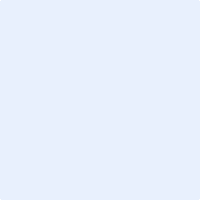 